           PHILIPPINES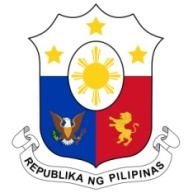 Human Rights Council38th Session of the Working Group on the Universal Periodic Review6 May 2021, Palais des Nations, Geneva, Switzerland SOMALIA Speaking Time:  1 min 05 Speaking Order: 55 of 108 Thank you, Chair. The Philippines warmly welcomes the delegation of Somalia.We commend Somalia on its ratification of the ICRPD and its continued commitment to efforts to end sexual violence in conflict and on children and armed conflict.  We welcome Somalia's cooperation with UN bodies and agencies in the Joint Program on Human Rights and acknowledge its continued work in the areas of strengthening the rule of law and capacity-building of institutions.In a constructive spirit, the Philippines presents the following recommendations:Continue pursuing inclusive economic development and poverty reduction strategies;Step up efforts in preventing and addressing the recruitment and use of children in armed conflict and in ensuring the holistic rehabilitation of former child soldiers in their communities; Ensure the inclusion of affected vulnerable groups such as internally displaced persons in developing and implementing measures to mitigate sexual violence in conflict context; andStep up efforts to ratify the CEDAW.We wish Somalia every success in this review cycle.Thank you, Chair. END.